Spring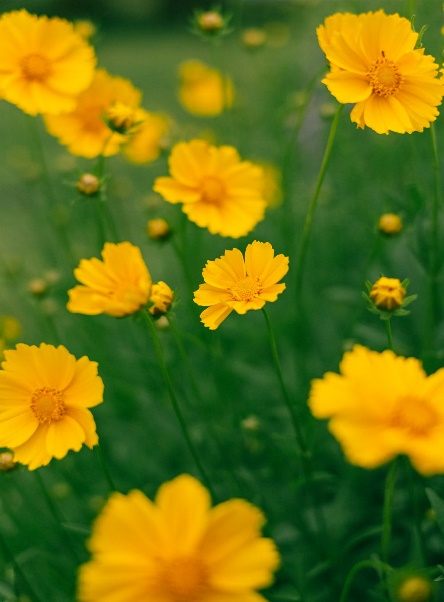   Small, yellow flowers    Have you heard the saying: “April showers bring May flowers”?The saying was used in a book of poems written almost 500 years ago. It became popular in 1886, when it was included in a book of over 3,000 sayings, some of them almost a thousand years old!Listen to a short story on the history of “April showers bring May flowers” here: https://www.youtube.com/watch?app=desktop&v=m80zKHtz7SEWhat are some of your favorite things to do in the Spring? Write down three in the space below:_______________________________________________________________________________________________________________________________________________________________________________________________________________________________________________________________